Издается по благословению Высокопреосвященнейшего Никона митрополита Липецкого и Задонского Серафимовский листок храма преподобного Серафима Саровского г. Липецка№54 (12.02.2017 года)Тема номера: О значении дня православной молодёжи.	15 февраля ежегодно, в праздник Сретения Господа Бога и Спаса нашего Иисуса Христа, в нашей стране проходят торжества по случаю Дня православной молодежи. Молодежный праздник проходит во всем мире с 1953 года, а в России был учрежден в 2002 году России по благословению Святейшего Патриарха Алексия II. молодежи отметил следующее: «Сердце молодого человека особенно открыто и чутко ко всему происходящему вокруг. В юности человек полон больших надежд и ожиданий, он как губка впитывает новые впечатления и ищет свое место в мире. И мир открывает перед молодыми людьми немало перспектив личностного роста и возможностей для самореализации. Но он же зачастую предлагает им такие нормы поведения и такие ценности, которые не согласуются и даже прямо противоречат установленному Господом нравственному закону. И от того, как мы ответим на эти вызовы, как мы воспитаем свое сердце в юности: будет ли оно жестким как камень, злым, полным ненависти, надменным и конформистским или же останется верным правде, кротким, любящим, добрым и сострадательным, - во многом зависит наше счастье и способность встретить в своей жизни Бога.	Обращаясь к молодежи, хотел бы сказать следующее: дорогие юные братья и сестры, призываю вас твердо держаться заповеданных Творцом духовно-нравственных идеалов, храня в целомудрии и чистоте свой разум и чувства, подавая окружающим пример стойкости в вере, милосердия и отзывчивости».Опыт святых отцовчеловек риску сбиться с правильного пути. Об особенностях и трудностях этого периода жизни очень понятно написал в своей книге «Путь ко спасению» святитель Феофан Затворник. «Где именно поворот с младенческого возраста на юношеский, с юношеского на совершенный, - определить с точностию нельзя. Ибо движение жизни духовной, как и движение тени солнечной, или возрастание тела, совершается без скачков с мудрою и непрерывнейшею постепенностью. Только некоторые черты, на основании Слова Божия и писаний отеческих, можно указать в этом отношении». «Жажда впечатлений, – проявляется в желании юноши быть под беспрерывным потоком впечатлений, всегда новых и потому разнообразных… Развлечения становятся очень притягательной стихией. Ново, изобразительно, остро – самая лучшая для молодого человека рекомендация. Юноша часто наскучивает действительным, тем, что как бы навязывают ему со стороны: это связывает его и заключает в слишком определенных границах, а он ищет некоторой свободы. Затем он часто отрывается от действительного, уходит в свой созданный мир».Беседа в областном Центре помощи детям, оставшимся без попечения родителей	8 февраля 2017 года клирик храма прп. Серафима Саровского г. Липецка иерей Михаил Красильников посетил воспитанников Областного Центра помощи детям, оставшимся без попечения родителей, и содействия семейному устройству им. Э.Б. Белана. Тема очередной встречи была приурочена Дню православной молодёжи, который ежегодно отмечается 15 февраля, как в нашей стране, так и зарубежом. Священнослужитель помог детям прийти к выводу в рассуждении о том, чем должно различаться празднование православного праздника со светским днем молодежи. Воспитанники Центра отметили необходимость провести этот день в мире и взаимоуважении – одних из главных христианских добродетелей.  	Священник отметил, что не случайно Днем православной молодёжи было выбрано 15 февраля, ведь именно в это время Церковь молитвенно чтит один из двунадесятых праздников – Сретение Господне. Отец Михаил пояснил, что слово «сретение» в переводе с церковно-славянского языка означает «встречу» и рассказал об истории этого библейского события. Исходя из беседы стало ясно, как важно в день православной молодежи постараться воплотить свои мысли в добрые дела для того, чтобы состоялась личная встреча с Богом. 	Накануне дня православной молодежи, 14 февраля в здании Центра помощи детям, оставшимся без попечения родителей запланирован концерт, в котором примут участие воспитанники детского вокального ансамбля «Остров детства» воскресной школы храма прп. Серафима Саровского г. Липецка.Встреча с ученикамиМБОУ СОШ №14 г. Липецка	10 февраля 2017 года клирик храма прп. Серафима Саровского иерей Михаил Красильников посетил учеников 4 класса МБОУ СОШ №14 г. Липецка в рамках урока Основ православной культуры. Следует отметить, что инициаторами встречи явились сами ученики, которые проявили искренний интерес к темам духовно-нравственного содержания. Первая половина занятия была посвящена приближающемуся международному празднику – Дню православной молодежи, который отмечается в нашей стране 15 февраля. Иерей Михаил отметил необходимость реализации теоретических знаний, получаемых в процессе изучения Основ православной культуры, на практике. Ведь одни знания без доброго поведения не позволят молодому человеку почувствовать всю радость православной веры, и напротив, стремление помогать ближним, слушаться старших и трудиться в течение всей жизни, способно наполнить простое детское сердце светом Христова учения. Вторая половина учебного занятия прошла в форме «вопрос-ответ», в течение которой дети задали вопросы о том, как Господь Бог видит сердца всех людей, каким образом дети могут служить Богу, почему девочкам необходимо носить юбки и другие. Священнослужитель постарался раскрыть каждый вопрос, после чего отец Михаил пожелал детям Божией помощи в добрых делах и учении.Евангельское чтение Притча о блудном сыне (Лк. 15:11-32)	«Еще сказал: у некоторого человека было два сына; и сказал младший из них отцу: отче! дай мне следующую мне часть имения. И отец разделил им имение. По прошествии немногих дней младший сын, собрав всё, пошел в дальнюю сторону и там расточил имение свое, живя распутно. Когда же он прожил всё, настал великий голод в той стране, и он начал нуждаться; и пошел, пристал к одному из жителей страны той, а тот послал его на поля свои пасти свиней; и он рад был наполнить чрево свое рожкáми, которые ели свиньи, но никто не давал ему. Придя же в себя, сказал: сколько наемников у отца моего избыточествуют хлебом, а я умираю от голода; встану, пойду к отцу моему и скажу ему: отче! я согрешил против неба и пред тобою и уже недостоин называться сыном твоим; прими меня в число наемников твоих. Встал и пошел к отцу своему. И когда он был еще далеко, увидел его отец его и сжалился; и, побежав, пал ему на шею и целовал его. Сын же сказал ему: отче! я согрешил против неба и пред тобою и уже недостоин называться сыном твоим. А отец сказал рабам своим: принесите лучшую одежду и оденьте его, и дайте перстень на руку его и обувь на ноги; и приведите откормленного теленка, и заколите; станем есть и веселиться! ибо этот сын мой был мертв и ожил, пропадал и нашелся. И начали веселиться. Старший же сын его был на поле; и возвращаясь, когда приблизился к дому, услышал пение и ликование; и, призвав одного из слуг, спросил: осердился и не хотел войти. Отец же его, выйдя, звал его. Но он сказал в ответ отцу: вот, я столько лет служу тебе и никогда не преступал приказания твоего, но ты никогда не дал мне и козлёнка, чтобы мне повеселиться с друзьями моими; а когда этот сын твой, расточивший имение своё с блудницами, пришел, ты заколол для него откормленного теленка. Он же сказал ему: сын мой! ты всегда со мною, и всё мое твое, а о том надобно было радоваться и веселиться, что брат твой сей был мертв и ожил, пропадал и нашелся».Проповедь на Евангельское чтениеМитрополит Антоний Сурожский	«Юноша вырос; из ребенка он стал молодым человеком; простая, чистая, светлая, трудолюбивая, строгая жизнь отчего дома ему стала тягостью. И он обратился к отцу с самым, может быть, жестоким словом, которое можно сказать человеку: Отец! Дай мне сейчас то, что мне достанется, когда ты будешь мертв... Иначе сказать: Отец – твоя любовь, твой кров, наша общая жизнь мне нипочем; мне нужно только то, чем я могу воспользоваться: плоды твоей жизни, а не жизнь твоя. Отдай мне теперь то, чем я воспользуюсь, когда ты умрешь, когда тебя больше не будет на моем пути... 	И отец ни словом не упрекнул своего сына, ни слова ему не напомнил о ласке, которой было окружено его детство, о любви, о тепле отчего дома. Он склонил голову и принял как бы преждевременную смерть; он принял смерть из уст своего сына: пусть буду я для него трупом, мертвым, раз он хочет только того, чем он может воспользоваться из моей жизни... И сын, сбросив одежду отчего дома, грубую, простую, ношеную, нарядился в городскую одежду и ушел. 	Мы все поступаем до страшности подобно ему. Господь дает нам жизнь, Он дает нам всё, чем эта жизнь полна: живое сердце, свободу определять свою жизнь, даёт любовь, дружбу, красоту окружающего мира, – сколько еще другого Он нам дает! И всё это нам дано для того, чтобы этот мир снова стал тем раем любви, единства, гармонии, красоты, каким он был замышлен Богом, и каким он был, когда Господь всякую тварь вызывал державным словом к бытию. А что мы из этого мира сделали? Беспечностью, бессердечием, себялюбием, жестокостью мы превратили и превращаем этот мир в ужас. Мы, подобно блудному сыну, всё берем у Отца, у Бога, и отвернувшись от Него, повернувшись к Нему спиной, идем творить свою волю и строить уродливый мир и уродливое общество, и в Церкви, и вне ее. Потому что и среди нас качествует безразличие, себялюбие, а не любовь; не та крестная любовь, о которой говорит Христос, о которой Павел сказал: Принимайте друг друга, как принял вас Христос... Неужели нам надо ждать того момента, когда истощатся все эти дары, когда ничего не останется у нас, кроме нищенства, когда старость, болезнь, обездоленность, хищничество других у нас отнимут всё, и останется только сознание: как мы были богаты, как мы были счастливы под кровом Божиим! – и теперь, когда нам нечего другим давать и с нас ближний ничего не может обманом или насилием сорвать, мы оставлены всеми... Неужели нам ждать момента, когда вдруг мы увидим себя на краю пропасти, когда пропадет в нас и сила, и надежда, когда останется только горькое, упрекающее нас воспоминание о той любви, которая нас взрастила, создав нас, и от которой мы отвернулись, которую мы отвергли, которой мы стали чужие?.. Вот о чем говорит нам на пути к Великому Посту это Евангелие. И не станем утешаться, что ждет нас Отец с надеждой, с любовью: Он ждет тех, которые покаются. Он ждет тех, которые опомнятся, встанут, и в сокрушении сердца, покаянно, пойдут к Отцу, признавая, что мы, все мы, но каждый из нас за себя – недостоин быть назван сыном нашего Отца небесного, братом нашего Спасителя Христа... Пока мы не опомнимся, пока мы не встанем и не пойдем к Нему – не станем тешиться надеждой, иллюзией о том, что прощение дается даром. Да, даром, как подарок любви, но в ответ на искренний крик души: каюсь, Господи, прости, прими!»Приближающиеся праздники	14 февраля – день памяти святого мученика Трифона. Господь даровал святому подвижнику  силу изгнания бесов и исцеления различных болезней. Так и после земной кончины святой мученик Трифон помогает верующим в трудностях и испытаниях.15 февраля – Сретение Господа Бога и Спаса нашего Иисуса Христа.	В праздник Сретения Господня Церковь воспоминает важное событие в земной жизни Господа Иисуса Христа, когда в 40-й день по рождении Богомладенец был принесен в Иерусалимский храм. В этот момент состоялась встреча праведного старца Симеона и пророчицы Анны со Спасителем мира.Детская страничка. Русские народные поговорки о молодости.Молодой месяц на всю ночь светит.Молод летами, да стар делами.Жить да молодеть, добреть да радоваться.В чем молод похвалишься, в том под старость покаешься.Молодость плечами покрепче, старость – головой.Молодость рыщет – от добра добра ищет.Молоды опенки, да черви в них.С молоду прореха, под старость дыра.Молодо – зелено.Береги платье снову, а честь смолоду.Кабы молодость знала, кабы старость могла.Молодость доверчива, обмануть легко.Молодые ноги не разбирают дороги.Молодые живут мечтами, старые воспоминаниями.Молодые годы, что воды, отшумят – не заметишь.Молод месяц не во всю ночь светит.Молод человек — молоды и думки.Молоденький умок старым умом крепится.Молодому жениться рано, а старому — поздно.Молодости не воротить, а старости не избыть.Молодость не в годах, а в силе.Молодой журавль высоко взлетел, да низко сел.Епархиальный конкурс рисунков и сочинений «Православная книга в моей жизни.Требования к оформлению работРисунки:Работы выполняются в живописной (акварелью, гуашью, пастелью, маслом, тушью) технике.Размеры работ составляет 30x40 см (А3).Рисунки НЕ оформляются паспарту или рамками.Работа должна быть выполнена в том году, в котором проводится Конкурс.На оборотной стороне работы обязательно указываются сведения об авторе по форме приложения 1.Сочинения:Работы могут быть сданы как в рукописном, так и в печатном виде директору воскресной школы иерею Михаилу Красильникову (8-920-534-17-18).Рукописные работы должны быть красиво оформлены на листах                формата А4, с рамкой, почерк должен быть разборчивым.В начале работы обязательно указываются сведения об авторе по форме приложения 1.Приложение 1Информация, которая должна обязательно содержаться на каждой работе: Фамилия и имя участника;Возраст;Название рисунка или сочинения;Название воскресной школы, город/село, район;Педагог (полностью ФИО);Номер телефона педагога (для сообщения информации о возможном награждении).Расписание Богослужений	Богослужения совершаются ежедневно. В течение всей недели можно принять участие в Таинствах Исповеди и Причастия.	Начало Божественной Литургии в 8:00, вечернего богослужения в 17:00. Еженедельно по субботам в 16:00 для всех желающих совершается Таинство Соборования.Приход храма во имя св. прп. Серафима Саровского г. Липецка.Тел.: 8-904-293-14-75. Храм открыт ежедневно с 7:30 до 18:30Настоятель храма – протоиерей Сергий ГришинПриходской сайт - http://hram48lipetsk.cerkov.ru (Видеосюжеты и новости жизни прихода, воскресной школы, расписание богослужений и занятий воскресной школы, архив Приходских листков и многое другое)Учебные занятия детской воскресной школы и молодёжной группы проводятся каждое воскресенье после окончания Божественной Литургии.Помимо обучения основам Православной веры православные педагоги осуществляют в будние дни факультативную работу по направлениям: вокальный ансамбль «Остров детства», художественная ИЗО-студия. Тел.: 8-920-534-17-18 (директор воскресной школы – иерей Михаил Красильников)Местная Православная религиозная организация Приход храма прп. Серафима Саровского г. Липецка Липецкой Епархии Русской Православной Церкви (Московский Патриархат).398037, г. Липецк, ул. Опытная, 17 а.	ИНН 4825046758, КПП 482501001, р/с  40703810235000100516  в ОСБ 8593 г. Липецк, БИК 044206604, к/с 30101810800000000604 ПРОСЬБА! НЕ ИСПОЛЬЗОВАТЬ ПРИХОДСКОЙ ЛИСТОК В ХОЗЯЙСТВЕННЫХ И БЫТОВЫХ НУЖДАХ!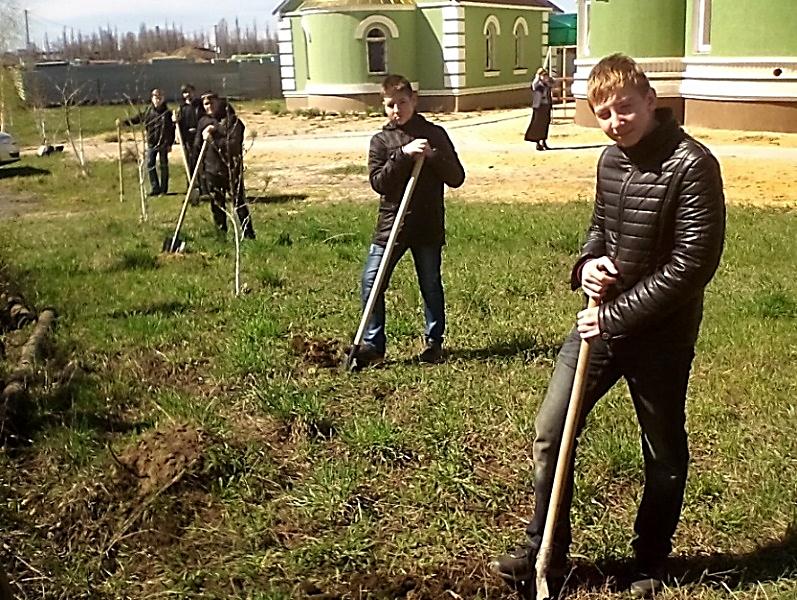      Сегодня во всех епархиях Церкви проходит целый ряд мероприятий духовно-нравственного содержания.          Святейший Патриарх Кирилл, обращаясь к Воспитанники молодежной группы трудятся во славу Божию, 17.04.2016 г.     Сегодня во всех епархиях Церкви проходит целый ряд мероприятий духовно-нравственного содержания.          Святейший Патриарх Кирилл, обращаясь к 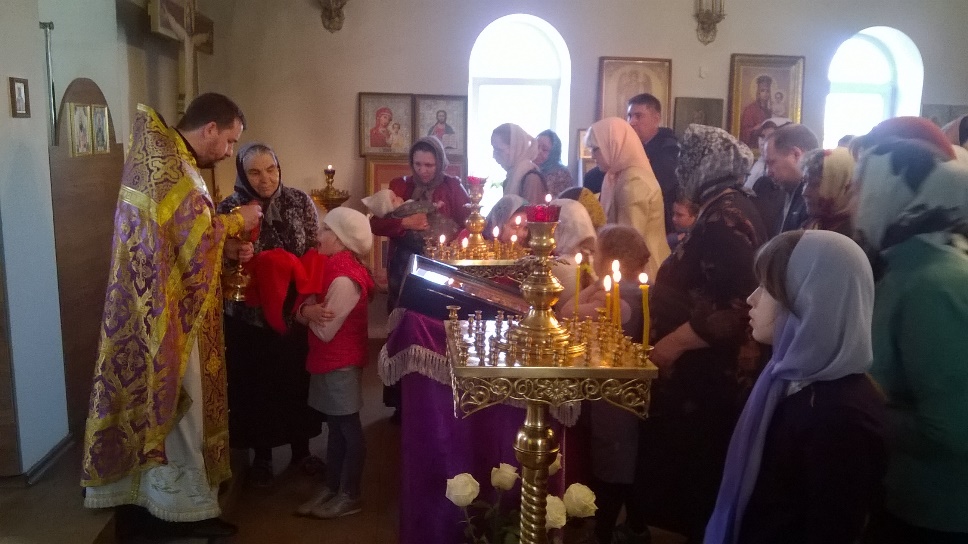 Воспитанники воскресной школы причащаются Святых Христовых Таин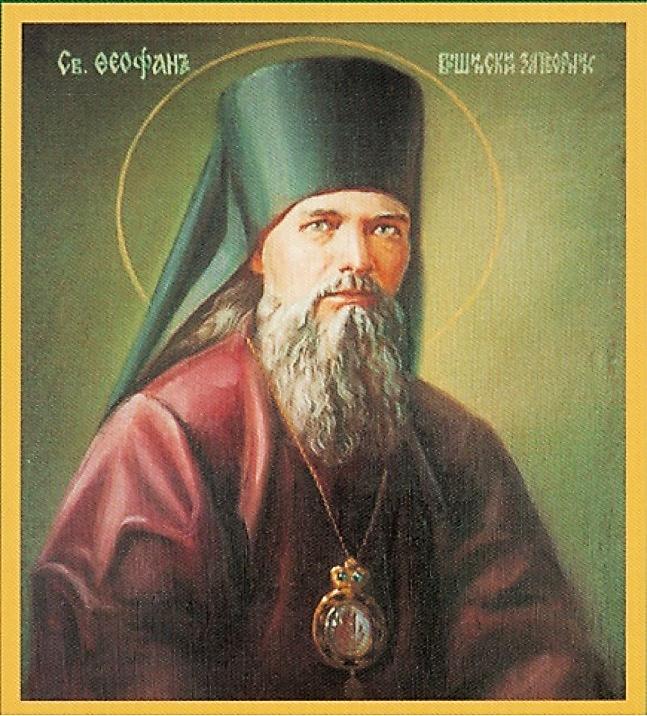       Молодость является временем ярких открытий, первых достижений, впечатлений и иных событий, которые оказывают влияние на становление личности. Святые отцы отмечают, что молодой Святитель Феофан Затворник      Молодость является временем ярких открытий, первых достижений, впечатлений и иных событий, которые оказывают влияние на становление личности. Святые отцы отмечают, что молодой 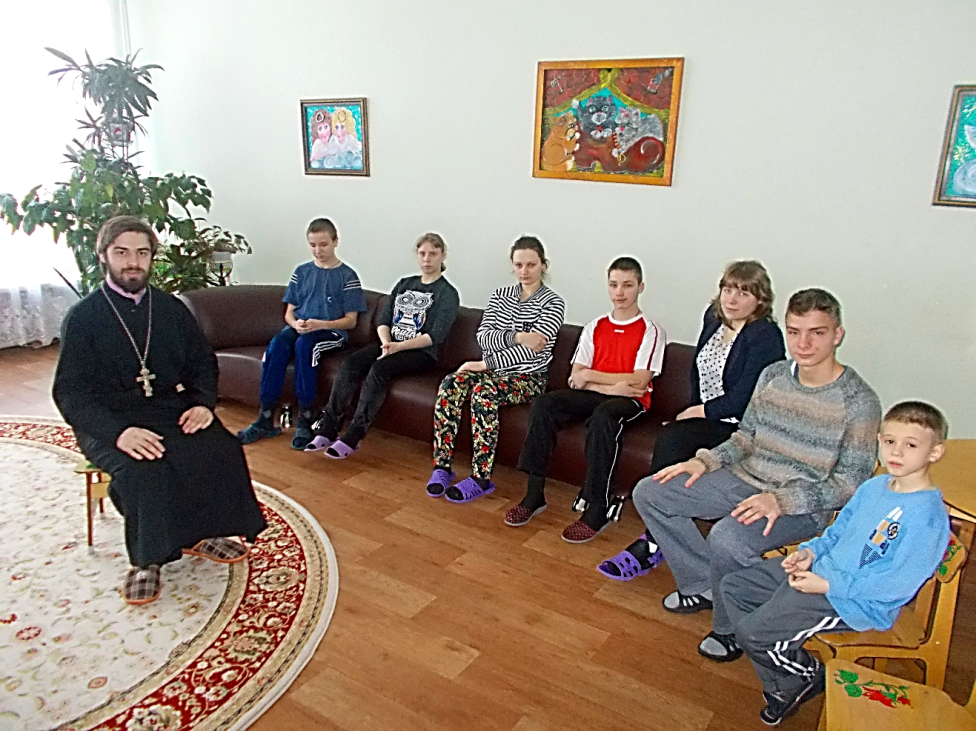 Иерей Михаил Красильников с воспитанниками Центра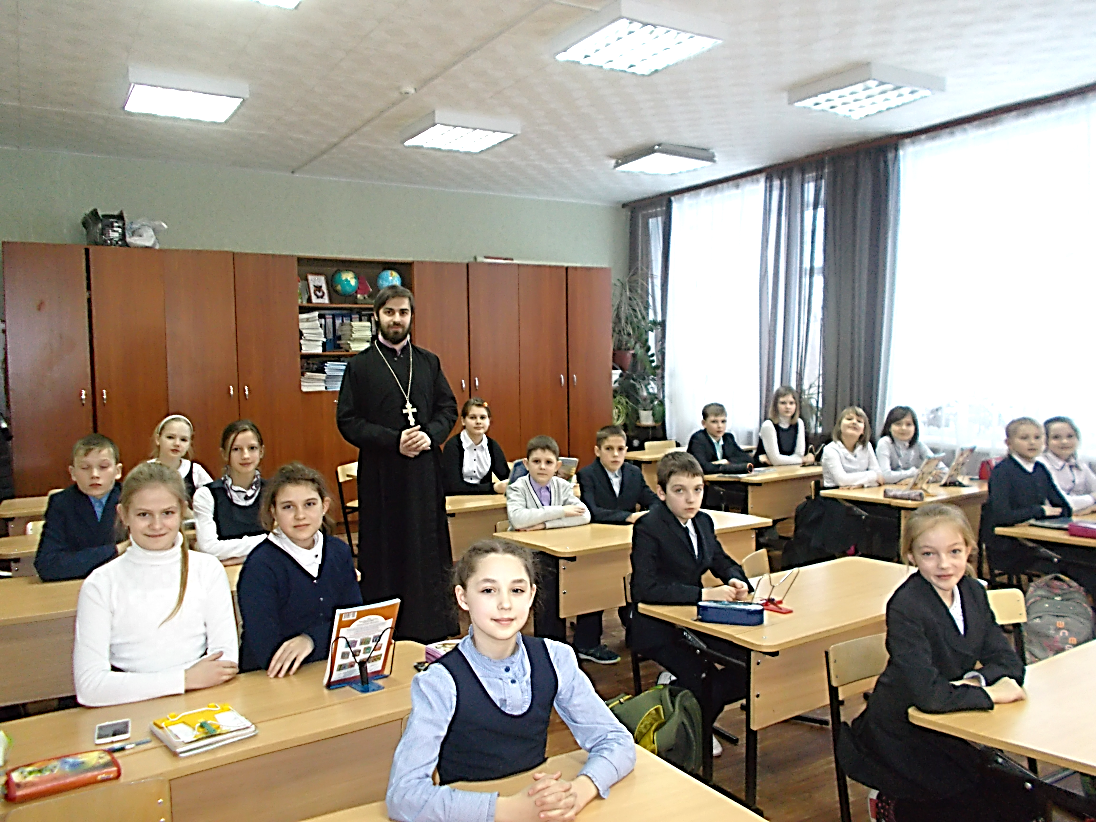 Священнослужитель на уроке Основ Православной культуры в 4 классе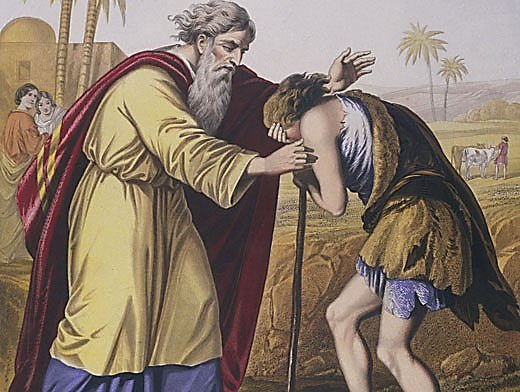 что это такое? Он сказал ему: брат твой пришел, и отец твой заколол откормленного теленка, потому что принял его здоровым. Он Отец встречает своего блудного сыначто это такое? Он сказал ему: брат твой пришел, и отец твой заколол откормленного теленка, потому что принял его здоровым. Он 